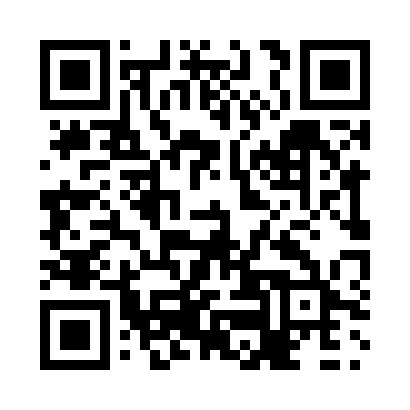 Prayer times for Big Harbour, Nova Scotia, CanadaWed 1 May 2024 - Fri 31 May 2024High Latitude Method: Angle Based RulePrayer Calculation Method: Islamic Society of North AmericaAsar Calculation Method: HanafiPrayer times provided by https://www.salahtimes.comDateDayFajrSunriseDhuhrAsrMaghribIsha1Wed4:115:4812:596:018:119:492Thu4:095:4712:596:028:139:513Fri4:075:4512:596:038:149:534Sat4:045:4412:596:038:159:555Sun4:025:4212:596:048:179:576Mon4:005:4112:596:058:189:597Tue3:585:3912:596:068:1910:018Wed3:565:3812:596:068:2010:029Thu3:545:3712:596:078:2210:0410Fri3:525:3512:596:088:2310:0611Sat3:515:3412:596:098:2410:0812Sun3:495:3312:596:098:2510:1013Mon3:475:3212:596:108:2710:1214Tue3:455:3012:596:118:2810:1415Wed3:435:2912:596:128:2910:1616Thu3:415:2812:596:128:3010:1717Fri3:395:2712:596:138:3110:1918Sat3:385:2612:596:148:3310:2119Sun3:365:2512:596:148:3410:2320Mon3:345:2412:596:158:3510:2521Tue3:335:2312:596:168:3610:2622Wed3:315:2212:596:168:3710:2823Thu3:295:2112:596:178:3810:3024Fri3:285:2012:596:188:3910:3225Sat3:265:1912:596:188:4010:3326Sun3:255:181:006:198:4110:3527Mon3:245:181:006:198:4210:3728Tue3:225:171:006:208:4310:3829Wed3:215:161:006:218:4410:4030Thu3:205:161:006:218:4510:4131Fri3:185:151:006:228:4610:43